关于举办“五育融合•大连实践”现场经验交流会的通知各教师进修学校：为落实习近平总书记在全国教育大会上的讲话精神，学习、借鉴五育融合的教育智慧，搭建全市基础教育学校展示、交流、合作的有效平台，大连教育学院艺体劳研训中心决定于2023年11月21日在甘井子区周水子小学举办“五育融合•大连实践”现场经验交流会，现将有关事宜通知如下：会议时间2023年11月21日 二、会议地点大连市甘井子区周水子小学（香周路130号）。校园周边不设停车位，建议绿色出行。三、会议日程四、线下参会名额分配中山区20人，西岗区20人，沙河口区20人，甘井子区30人，高新区15人，旅顺口区15人，金普新区30人，普兰店区10人，瓦房店市10人，庄河市10人，长兴岛10人，长海县自愿。五、线下参会对象各区小学校长、副校长；进修学校小教部（综合部）主任、副主任；初中、小学美术教研员。线上参会安排    各中小学校主管教学的相关领导、美术教师通过微信扫描二维码、真实姓名签到即可线上参会。线上内容可回看一周。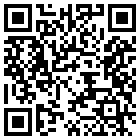 联系人：黄老师，电话：15698892718大连教育学院艺体劳研训中心2023年11月13日时间活动内容具体安排活动地点负责人12:30签到三楼展厅门前徐燕12:30-13：00观展周水子小学美术校本课程展、校史馆三楼展厅周久珺13:00-14：00课例观摩六年级美术：故宫里的中国色三楼会议厅宋文雯13:00-14：00设计解读核心素养下美术课堂融合教学的思考三楼会议厅宋文雯14：00-15：00经验分享甘井子区周水子小学三楼会议厅孙超14：00-15：00经验分享西岗区大同小学三楼会议厅那丽娟14：00-15：00经验分享中山区望海小学三楼会议厅张楠15：00领导讲话三楼会议厅杨俊伟15：30离会徐家斌